Коммерческое предложениеНаша компания ООО «УМКО» является переработчиком кур. На рынке с 2006 года. Предлагаем Вашему вниманию следующие позиции:Цены от 09.08.2022Наше сырье хорошо показывает себя при производстве колбасных изделий (вареные колбасы, сардельки, сосиски, ветчины, рулеты) прессованных изделий, а так же всех видов полуфабрикатов (котлеты, пельмени, фарш, шницели и т.д.), мясных консервов. Коэффициент влагоудерживания, как у говядины. Цены указаны для оптовых отгрузок.ОПТ от пятисот килограмм.Возможно предоставление пробника продукции. С уважением, 									+7 (351) 775-00-70Менеджер по развитию 							   +7 904 970-78-76Лесников Илья								    Lesnikov88@inbox.ruФото продукции 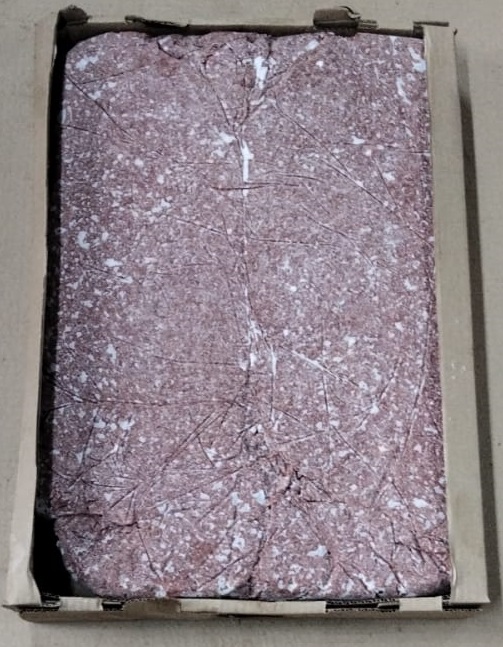 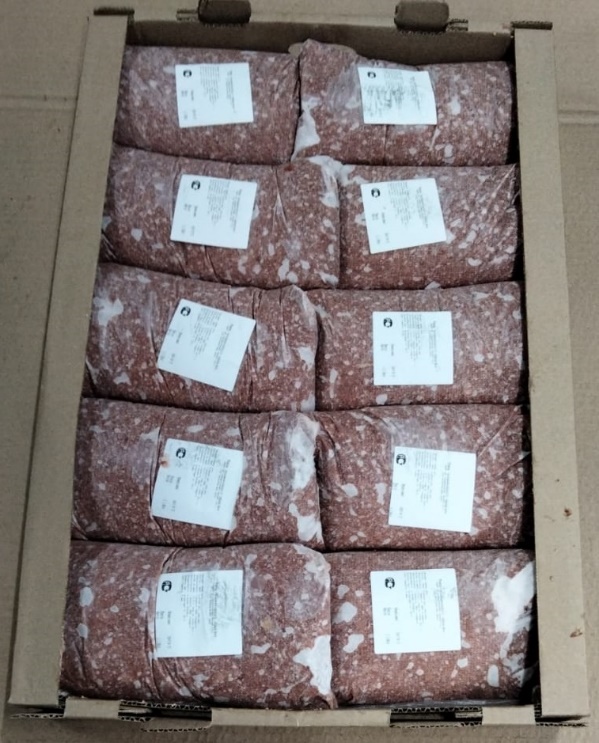 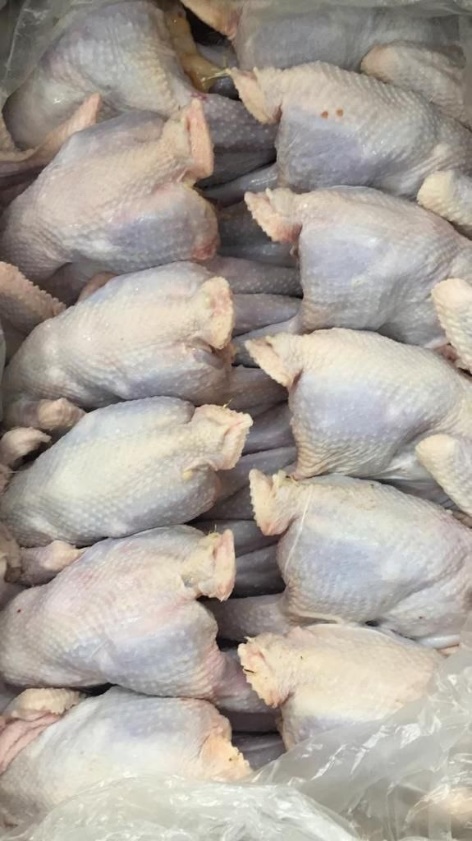 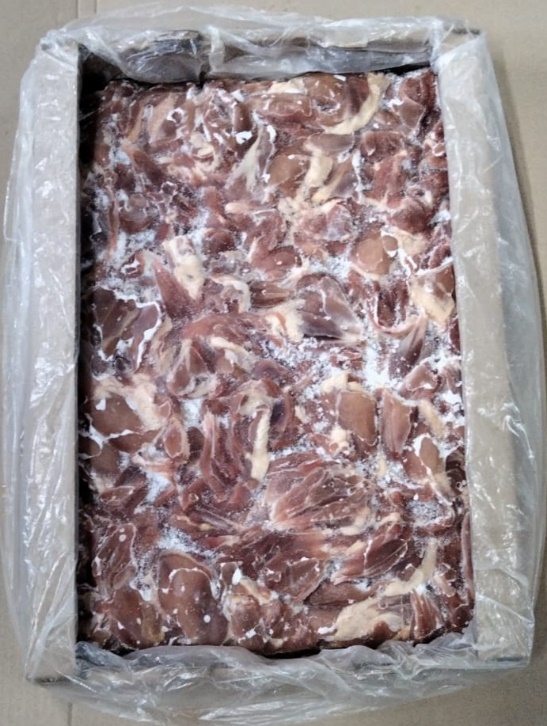 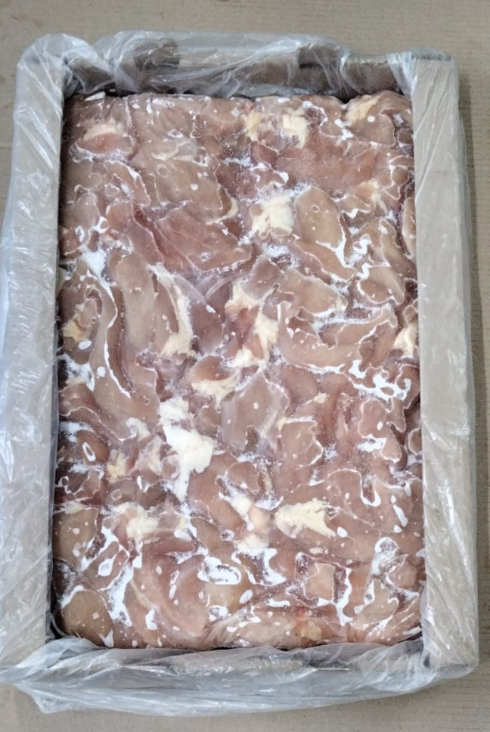 Наименование продукцииЦена, кгФиле окорочка, несушка, монолит 12 кг ТУ187,00Филе окорочка, несушка, монолит 12 кг ГОСТ212,00Филе грудки, несушка, монолит 12 к ТУ207,00Филе грудки, несушка, монолит 12 кг ГОСТ	218,00Фарш куриный ММО, фасовка 1 кг ГОСТ85,00Фарш куриный ММО, монолит 10 кг ГОСТ80,00Тушка несушки 2 сорт, монолит 10 кг ГОСТ95,00